Publicado en  el 11/08/2014 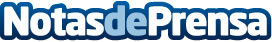 UPyD preguntará en el Parlamento Europeo por las medidas de la UE ante el boicot de Rusia a productos agrícolasLa responsable regional de UPyD, Fuensanta Máximo, ha expresado su "enorme preocupación" por la situación que el boicot de Rusia a los productos frescos de la UE va a tener en el sector agrícola regional, según han informado fuentes de la formación 'magenta' en un comunicado. Datos de contacto:UPyDNota de prensa publicada en: https://www.notasdeprensa.es/upyd-preguntara-en-el-parlamento-europeo-por_1 Categorias: Internacional Nacional http://www.notasdeprensa.es